Alternative and Advanced On-site Wastewater Treatment SystemsSome properties lack the volume and type of soil needed for a conventional septic system composed of a septic tank and soil absorption drainfield. This is common in many regions of New York State. On shoreline properties, thin rocky soils, steep slopes, and small lot sizes combine to create a wastewater treatment challenge. The original septic system on a property may have reached the end of its design life or failed early without enough room for replacing it with the same type of system.An on-site wastewater treatment system (OWTS) may be possible but require the use of multiple or modified tanks and/or modified absorption area technologies. These “alternative”, “advanced”, or “enhanced” systems have undergone much recent technological and regulatory change, reflected in changes in NYS Dept. of Health regulations in 2010 and the revised Residential OWTS Design Handbook in 2012. Consult your county or district health department for options on challenging sites (contact info on the back of the Your Septic System folder).Some of the treatment principles employed in these systems and examples of techniques include:Increasing the surface area on which bacteria liveUse high surface area materialsSpread small volumes of wastewater across a wide areaIncrease the treatment time before wastewater is released to the absorption areaDistribute effluent gradually using timed dosesRecirculate wastewater through treatment components multiple timesPromote the growth of aerobic (oxygen-using) bacteria in the systemAdd oxygen to the storage tank by bubbling air into itAdd oxygen to the storage tank by physically mixing the tank contentsArtificially create absorption areas with deeper and different soilPump effluent up to mounds or other artificially built systemsThese systems can achieve remarkable effluent water quality but they present some challenges.Custom engineering, installation, and permitting.Some components require electricity for pumps, aeration, control panel, alarm system, etc.Service contracts for inspection, parts, and pumping are a good idea and often required for permitting.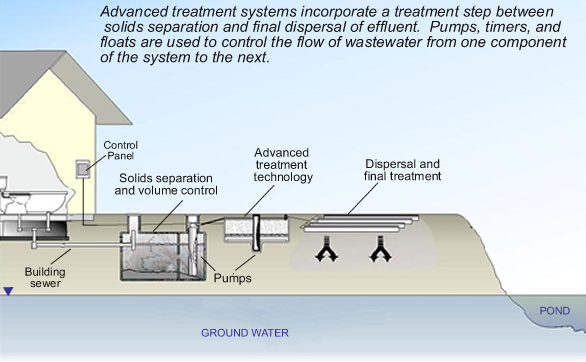 Figure courtesy of University of Rhode Island Onsite Wastewater Resource Center http://www.uri.edu/ce/wq/RESOURCES/wastewater/Onsite_Systems/Advanced/index.htmWritten by Amy Galford, Extension Associate, College of Human Ecology, Cornell University. This material is based upon work supported by Smith-Lever funds from the National Institute of Food and Agriculture, U.S. Department of Agriculture. Any opinions, findings, conclusions, or recommendations expressed in this publication are those of the authors and do not necessarily reflect the view of the U.S. Dept. of Agriculture. Printed 01/2013.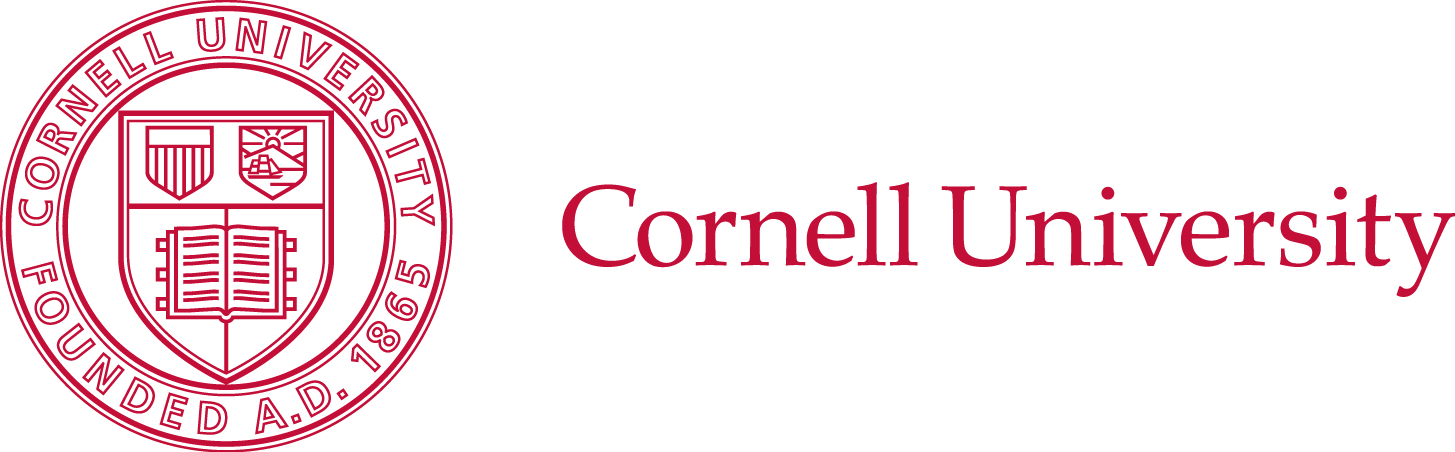 